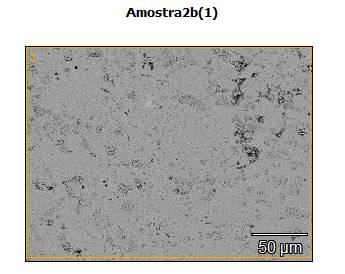 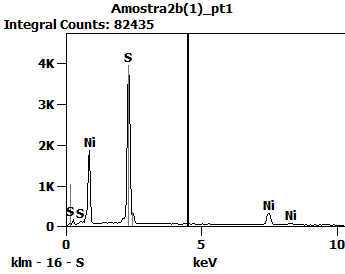 Weight %Atom %  S NiAmostra2b(1)_pt1  53.07  46.93  S NiAmostra2b(1)_pt1  67.44  32.56